РЕСПУБЛИКА ДАГЕСТАНГЛАВА МУНИЦИПАЛЬНОГО ОБРАЗОВАНИЯ«УНЦУКУЛЬСКИЙ РАЙОН»Индекс 368950  РД, пос. Шамилькала, ул.М.Дахадаева,3  тел.55-64-85e-mail:mo_uncuk_raion@mail.ruПОСТАНОВЛЕНИЕот «22» сентября 2017 г. № 108О формировании фонда капитального ремонтана счете регионального оператораВ соответствии с частью 7 статьи 170 Жилищного кодекса Российской Федерации, Законом Республики Дагестан от 09.07.2013 г. № 157 «Об организации проведения капитального ремонта общего имущества в многоквартирных домах в Республике Дагестан» и в целях формирования фонда капитального ремонта на счете регионального оператора:1.Определить формирование фонда капитального ремонта в отношении многоквартирных домов, указанных в приложении № 1 к настоящему постановлению, на счете оператора - «Дагестанского некоммерческого фонда капитального ремонта общего имущества в многоквартирных домах».2.Данное постановление опубликовать на официальном сайте администрации МО «Унцукульский район» и в газете «Садовод».         3.Контроль исполнения настоящего постановления возложить на и.о. помощника главы администрации МО «Унцукульский район» Гаджиева М.Г.         Глава МО«Унцукульский район»                                               И. Нурмагомедов            Приложение   к постановлению Администрации        МО «Унцукульский район»       от 22 сентября  2017 г. № 108 ПЕРЕЧЕНЬмногоквартирных домов Унцукульского района, в отношении которых планируется проведение капитального ремонта общего имущества и определен способ формирования фонда капитального ремонта на счетерегионального оператора№п/пАдрес многоквартирного домагодгодМатериалстенКол-воэтажейКол-воподъездовОбщ.гшощ.дома(кв.м.)Общ.площ.жилыхпомещ.(кв.м.)№п/пАдрес многоквартирного домапостроенныедомапроведениепоследнегокапремонтаМатериалстенКол-воэтажейКол-воподъездовОбщ.гшощ.дома(кв.м.)Общ.площ.жилыхпомещ.(кв.м.)1с. Унцукуль, ул. Мустафаева, д. 292014Кирпичный32900,2526,82с. Унцукуль, ул. Мустафаева, д. 332014Кирпичный21187,2124,43с. Унцукуль, ул. Мустафаева, д. 402014Кирпичный21354,2207,24с. Унцукуль, ул. Ярагского, д. 322015Кирпичный21237,5146,65с. Унцукуль, ул. Ярагского, д. 662014Кирпичный231 364,21 092,7Итого:количество домовколичество домовколичество домов553 043,32 097,7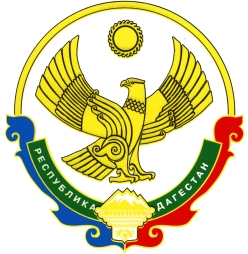 